Business Analyst Intern Survey Form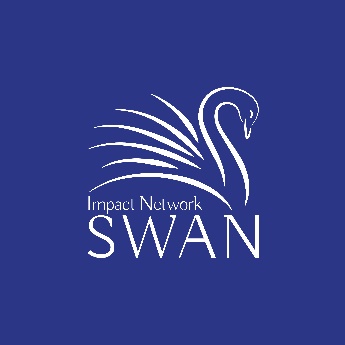 The Requirements:Participation: Interns are expected to:participate in a majority of the “Step Two” Zoom down selection calls for one quarterly cycle per year, and help with a due diligence/deal memo activity In at least one quarterly funding cycle per year Conflict of Interests: If you have any sort of financial connection with a company who has applied for funding, you agree to recuse yourself from all discussions regarding that company during down-selection, dinner pitch events and due diligence.  A mentoring that role does not have the potential for a personal financial benefit does not require a recusal.Not an investor: You understand that private companies are not allowed to offer investment opportunities to the general public.  You agree that your role as an Intern is limited to advising the network’s investors, and that the private companies you learn about as an Intern are not offering you an investment opportunity.Publicity: You agree to allow your photograph and a short biography to be added to the network’s web site.Probationary Period: New Interns initially serve for six-month, at which time the network and the Intern will have a discussion to mutually decide if the relationship should continue.Non-solicitation: You understand and recognize that The Southwest Angel Network meetings and communications are focused on investment pursuits and you agree to not solicit for business with a party that you come in contact with through the network. Those parties include Angels, potential angels, portfolio companies, company applicants and Interns. You may respond to unsolicited requests for more information.One-paragraph Biography<insert here>SurveyImpact Subject Matter Expert: Are you a subject matter expert in one of the following  impact investing focus areas?  If so, please indicate which impact areas.Affordable HousingAgtechEducationEmploymentEnvironment/Clean techFintechHealth/Wellness/Life ScienceImpact AssessmentSocial InequalityUrban and City ChallengesVeteran issuesWomen’s challenges
Other: ___________________________________Summary of your overall experience: Please briefly summarize your experience (in about 15 words), including any details related to being an Impact Subject Matter Expert.Due Diligence Interest: For which of the following topics do you feel most comfortable in helping to evaluate a company? (check as many as apply)the social impact (magnitude of the impact, verification of the impact)the executive team (emotional intelligence, domain knowledge and experience)the product  and technology (readiness, development platform, scalability, technical competitive advantages)the market opportunity and sales strategy (customer need verification, motivation of early adopters, market size, competitive challenges, sales challenges, go to market strategy, sales channels, sales infrastructure)the exit (evidence of appetite for acquisitions, how much dilution may occur)the investment deal terms (for example, for convertible debt or preferred stock)the corporate governance (board of director structure, capitalization table)the finances (reasonableness and completeness of expenses and income plan)Other…__________________________________________________________Impact Interests: Please identify impact areas that you are interested in:Clean Tech/Protecting the EnvironmentImproving Physical and Mental Healthcare OutcomesImproving Educational OutcomesEqual Opportunity/Social Justice/Empowerment
Other: ___________________________________________________________________ Name: ___________________________________________ 
Email _____________________________________________
Phone: ____________________________________________ApplicationI understand the Requirements, have completed the Survey, and apply to be an Intern.Signature: _______________________________________________________Date:          _________________________________________